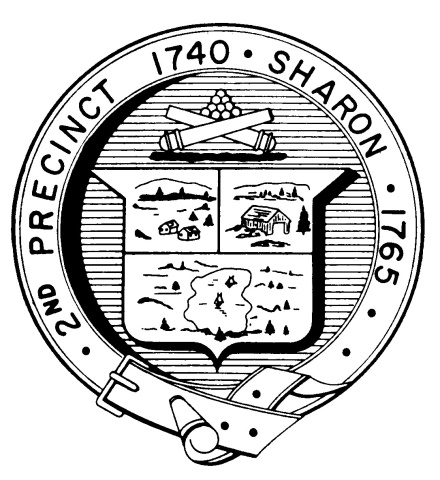 TOWN OF SHARONMEETING NOTICEPOSTED IN ACCORDANCE WITH THE PROVISIONS OF M.G.L. CHAPTER 39 SECTION 23A AS AMENDED.FINANCE COMMITTEEMonday, March 18th, 20197:30 p.m.Town Hearing Room, Community Center, 219 Massapoag AvenueAGENDASustainable Sharon Coalition Plastic Bag Reduction – Debbie TatroBylaw Amendment Change to Select Board – Cheryl Schnitzer Greenhouse Gas Emissions Goal for 2050 – Paul LauensteinDiscuss and Vote Operating and Capital ArticlesLiaison Updates:Sharon Schools - Bill BrackLibrary – Hanna Switlekowski Planning Board – Arnie CohenStanding Building Committee – Gordon GladstoneDocuments Distributed Since the Last MeetingLibrary Current Conditions InvitationExecutive Salary Increase Table (email)Article 5 Budget FY 2020Sudbury Budget and Financial PoliciesMinutes to be voted: March 11, 2019Topics not reasonably anticipated by the Chair in 48 hoursAdjournmentNote: Items may not be discussed in the order listed or at the specific time estimated.  Times are approximate.The meeting likely will be broadcast and videotaped for later broadcast by Sharon Community Television.